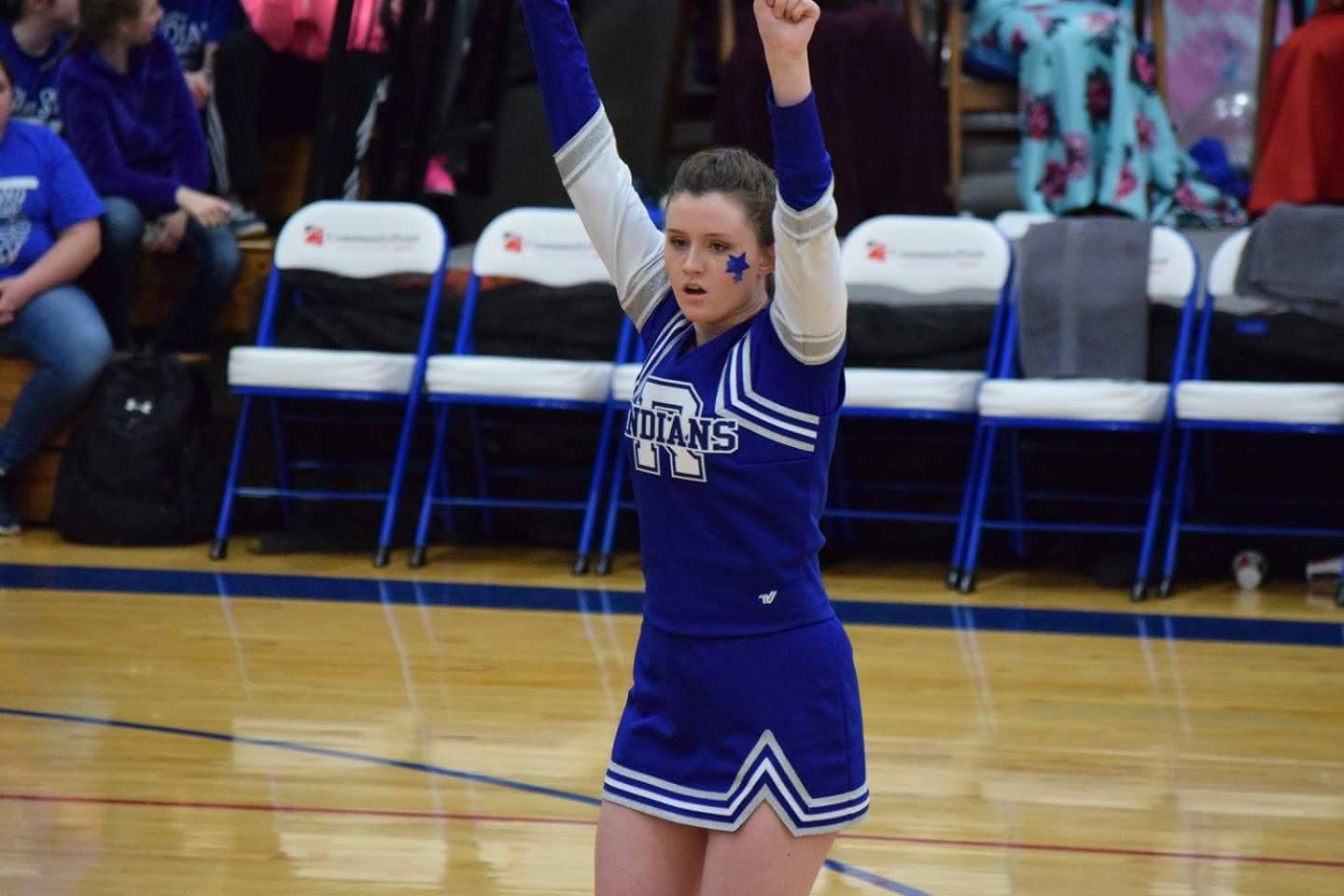 Elizabeth displayed so many positive qualities and traits about herself in her short 16 years of life that many of us hope to achieve in our entire lifetime. These traits included being kind, accepting, nurturing, dedicated and loyal among many more. No matter the person, their background, their mistakes, Elizabeth displayed the utmost amount of kindness to any person she encountered. She didn’t see people physically. She didn’t see people by their flaws, whether they be physical or character flaws. When she looked at you, she saw a human being that needed her love, kindness, and empathy. Along with her kindness came her need to nurture people. Usually people say “Oh, she is great with kids!” but for Elizabeth the saying should have been “Oh, she is great with PEOPLE”. One small glance into her need to nurture goes back to her elementary days when another student stole someone’s name brand hoodie. She wasn’t quick to judge, but simply said “he just wants a name brand hoodie” and proceeded to give the boy her only name brand hoodie she owned. Elizabeth was accepting to everyone she encountered. If anyone needed a friend, someone to talk to, or even a smile, she was there for them. She allowed people to live their lives the way they wanted without standing in judgement of them. Her loyalty to her family, friends, community, and school goes beyond words. She became a Russellville Indian when she was a freshmen and from that point on she would be an Indian to her core no matter what. She was dedicated to her school, her cheer team, her volleyball team, all the other organizations she was part of, as well as her community, friends, and family. Elizabeth’s positivity spread like wildfire among the people she was closest to, and we hope to find someone with the same radiating positivity to award the honor of this scholarship to.Amount - $1000 awarded to 1 student.Minimum QualificationsGraduating seniors from Cole County R-1, Russellville High School, OR any senior who graduated 8th grade from High Point.Student may be going into the workforce, military, trade school, technical school, or college. DUE DATE: Turn into counseling department by _March 31___.Please type or print clearly and in ink.Last Name:					   First Name:					           MI:Address:						City:				     	Zip:Email:								Phone Number:Where did you graduate 8th grade from?			 		       Plans after  high school? Major/Career/Military Branch:					Potential Career Goal:Academic Achievement Seventh semester cumulative GPA ________ACT Composite Score: _______SAT Score   Verbal:______ Math:______Counselor/Principal Verification Signature:________________________Essay DirectionsEssays should be no more than one page in length. Typed essays must be formatted with double spaced and 12pt Times New Roman font. Include your name on top right header of the essay. Attach your typed response to this application.Essay PromptAs noted in Lizzie’s bio, she possessed the positive qualities of being accepting, having kindness, loyalty, dedication, and being nurturing. Write an essay describing how you have exhibited at least two of these same qualities over the past four years of high school. At the end of the essay also have a brief paragraph describing how being awarded this scholarship would help you after high school. Note: Please avoid using identifying information in your essays (example: your name or names of family members)(Application continued on next page)ResumeMost Significant Community Service Activities				Sponsor			      Circle Grade												  9      10      11      12												  9      10      11      12												  9      10      11      12												  9      10      11      12												  9      10      11      12												  9      10      11      12												  9      10      11      12												  9      10      11      12Most Significant School Activities	(How you’ve shown school spirit)		Sponsor			      Circle Grade												  9      10      11      12												  9      10      11      12												  9      10      11      12												  9      10      11      12												  9      10      11      12												  9      10      11      12												  9      10      11      12												  9      10      11      12SignaturesBy signing below, I certify all information is true and correct to the best of my knowledge.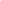 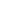 Signature of student						Signature of guardianBe sure to turn in application and any other necessary paperwork to the counseling office by _March 31__ .